Protokoll der Fachschaftssitzung vom 06.09.2017Datum: 06.09.2017Zeit: 16:15-17:45Ort: Universität Trier, B22Anwesende Mitglieder: Julia Schwarz, Benedikt Weber, Dominik Lang, Till Krause-Wichmann, Annika BongartzEntschuldigte Mitglieder: Tim Seeger, Jana Simon, Katharina Jänen, Franziska Reiter, Theresa WilkesProtokoll: Annika BongartzTagesordnungspunkte:TOP 1: SemestereröffnungTOP 2: Ersti-TutoriumTOP 3: KneipentourTOP 4: Markt der MöglichkeitenTOP 5: Filmreihe – Mythen-KinoTOP 6: SonstigesTOP 1: SemestereröffnungDie Fachschaft strebt an, dass dieses Jahr auf jeden Fall wieder eine Semestereröffnungsfeier stattfindet, unabhängig davon, ob ein Gastvortrag möglich ist oder nicht.Mögliche Termine sind der 17.10.2017 und der 18.10.2017. Zur genauen Festlegung wird Kontakt mit Frau Schwind bzw. Herrn Prof. Busch aufgenommen. Bei dieser Gelegenheit wird neben dem Datum auch abgeklärt, ob es einen Gastvortrag geben wird und wie viele Erstis es dieses Semester gibt. Sobald der Termin steht erfolgt die Raumbuchung.TOP 2: Ersti-TutoriumEs wird eine Doodleumfrage zu den möglichen Terminen 10.10.17 / 11.10.17 / 12.10.17 erstellt. Der beliebteste Tag wird ausgewählt und anschließend wird Frau Schwind gebeten per Email eine Einladung an die Erstis zu verschicken.D. Lang und J. Schwarz werden bei der Einführungsveranstaltung für Lehramtsstudierende am 05.10. für das Tutorium werben und auf dessen Inhalte (Grammatikübungen, Stundenplanbesprechung, Homepage) verweisen.Vorläufige Freiwillige für die Durchführung des Tutoriums: Till Krause-Wichmann, Benedikt Weber, Tim Seeger, Dominik Lang, Julia SchwarzTOP 3: KneipentourTermin: 26.10.2017 -> es wurde der Donnerstag in der 2. Vorlesungswoche gewählt, damit die Erstis weder Kick-Off-Partys noch das Cicero-Seminar als Ausflüchte angeben können.Als alternativer Startpunkt wurde das Cubiculum vorgeschlagen, weil es dort atmosphärischer ist, die Möglichkeit besteht zu Essen und dort keine mexikanischen Schnäpse aufgenötigt werden. Als weitere Station wurde von Till Krause-Wichmann der Irish Pub vorgeschlagen, der sich auch freundlicherweise bereit erklärt hat, die Reservierungsanfrage zu übernehmen, sobald Annika Bongartz ihm die Zahl der Erstis übermittelt hat.TOP 4: Markt der MöglichkeitenDie Teilnahme am Markt der Möglichkeiten wurde einstimmig abgelehnt.TOP 5: FilmreiheFür das kommende Wintersemester wird eine Filmreihe mit Filmen geplant, die mythologische Stoffe rezipieren. Dazu muss ein Raum angemietet und ein Termin gefunden werden. Vorgesehen ist ein Filmabend pro Monat. Da das ganze kostenlos sein wird, ist eine das Beantragen einer GEMA-Lizenz nicht nötig.Gesammelte Filmvorschläge: Troja (2004)Alexander (2004)Herkules (2014)Jason & the ArgonautsGladiator (2000)Ben Hur (1959)Cleopatra (1963)300 (2006)300: Rise of an Empire (2012)Das Leben des BryanKampf der Titanen (2010)Krieg der Götter (2011)Pompeji (2014)Percy Jackson 1CaligulaTOP 6: Sonstiges1. Nachhilfe wird weiter über Facebook-Posts vermittelt.2. Die Pinnwand der FKP wird von der Japanologie zurückerobert, indem Till Krause-Wichmann sie mit einem Zettel kennzeichnet. Außerdem werden dort künftig wieder mehr Mitteilungen veröffentlicht.3. 2018 findet im April der sehr interessante und lohnende Altphilologen-Kongress in Saarbrücken statt. Dafür sollte man sich bald anmelden.Universität TrierFachbereich II – Klassische PhilologieFachschaftsrat Klassische Philologie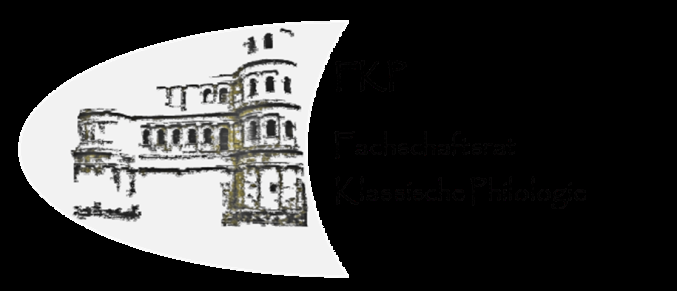 